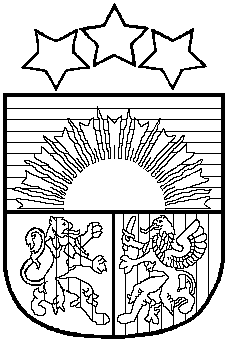 LATVIJAS REPUBLIKAPRIEKULES NOVADA PAŠVALDĪBAS DOMEReģistrācijas Nr. , Saules iela 1, Priekule, Priekules novads, LV-3434 tālrunis , e-pasts: dome@priekulesnovads.lvAPSTIPRINĀTIar Priekules novada pašvaldības2019.gada 28.februāra domes sēdes lēmumu Nr.101, (protokols Nr.2) PRECIZĒTĀ REDAKCIJAar Priekules novada pašvaldības  							    2019.gada 29.marta domes sēdes lēmumu Nr.195 (prot.Nr. 3, 68. punkts) Saistošie noteikumi Nr. 1/19Par decentralizēto kanalizācijas pakalpojumu sniegšanas un uzskaites kārtību Priekules novadāIzdoti saskaņā ar Ūdenssaimniecības pakalpojumu likuma6.panta ceturtās daļas 5.punktu un  Ministra kabineta 2017.gada 27.jūnija notikumu Nr. 384 “Noteikumi par decentralizēto kanalizācijas sistēmu apsaimniekošanu un reģistrēšanu” 6.punktuI. Vispārīgie jautājumiŠie saistošie noteikumi (turpmāk – Noteikumi) nosaka:decentralizēto kanalizācijas sistēmu, kuras nav pievienotas sabiedrisko ūdenssaimniecības pakalpojumu sniedzēja centralizētajai kanalizācijas sistēmai, kontroles un uzraudzības kārtību;ciemus, uz kuru teritorijās esošām decentralizētajām kanalizācijas sistēmām neattiecas Noteikumos noteiktās prasības;minimālo biežumu notekūdeņu un nosēdumu izvešanai no decentralizētajām kanalizācijas sistēmām;prasību minimumu asenizatoriem;asenizatoru reģistrācijas kārtību;decentralizēto kanalizācijas sistēmu reģistrācijas kārtību;decentralizēto kanalizācijas pakalpojumu sniegšanas un uzskaites kārtību, tai skaitā pašvaldības kompetenci minētajā jomā;decentralizēto kanalizācijas sistēmu īpašnieku un valdītāju pienākumus;atbildību par saistošo Noteikumu pārkāpumiem.Noteikumu mērķis ir:organizēt decentralizēto kanalizācijas pakalpojumu sniegšanu iedzīvotājiem;noteikt decentralizētajās kanalizācijas sistēmās uzkrāto notekūdeņu un nosēdumu apsaimniekošanas (attīrīšanas, savākšanas, transportēšanas), uzraudzības un kontroles prasības, lai aizsargātu cilvēku dzīvību un veselību, nodrošinātu vides aizsardzību un dabas resursu ilgtspējīgu izmantošanu; nodrošināt normatīvajos aktos noteikto notekūdeņu attīrīšanas un savākšanas prasību ievērošanu.Noteikumos noteiktās prasības attiecas uz visiem Priekules novada teritorijā esošajiem ciemiem. Noteikumi ir saistoši visām fiziskām un juridiskām personām Priekules novada administratīvajā teritorijā, kuru īpašumā vai valdījumā ir decentralizētās kanalizācijas sistēmas. Noteikumos lietotie termini atbilst normatīvajos aktos ūdenssaimniecības pakalpojumu sniegšanas jomā un citos normatīvajos aktos lietotajiem terminiem.II. Pašvaldības kompetence decentralizēto kanalizācijas pakalpojumu sniegšanas un uzskaites jomāPriekules novada pašvaldība:veic asenizatoru reģistrāciju, informācijas par asenizatoriem publicēšanu un reģistra uzturēšanu;slēdz līgumu ar Priekules novada pašvaldības kapitālsabiedrību SIA “PRIEKULES NAMI”, uzdodot nodrošināt:decentralizēto kanalizācijas sistēmu reģistra izveidošanu un uzturēšanu;notekūdeņu un nosēdumu savākšanai no decentralizētajām kanalizācijas sistēmām, to transportēšanai un novadīšanai centralizētajā kanalizācijas sistēmā izvirzīto prasību ievērošanas kontroli;decentralizētajās kanalizācijas sistēmās uzkrāto notekūdeņu un nosēdumu izvešanas biežuma kontroli un uzraudzību;decentralizēto kanalizācijas sistēmu ekspluatācijas un uzturēšanas prasību ievērošanas kontroli;informācijas sniegšanu decentralizēto kanalizācijas sistēmu īpašniekiem par tajās uzkrāto notekūdeņu un nosēdumu izvešanas kārtību un nepieciešamību uzglabāt decentralizēto kanalizācijas pakalpojumu saņemšanu apliecinošu dokumentāciju.III. Minimālais biežums notekūdeņu un nosēdumu izvešanai no decentralizētajām kanalizācijas sistēmāmPašvaldības administratīvās teritorijas robežās esošajās decentralizētajās kanalizācijas sistēmās uzkrātie notekūdeņi un nosēdumi ir jāizved uz Priekules novada notekūdeņu attīrīšanas iekārtām (NAI) vai citām pašvaldības norādītām, centralizētajā kanalizācijas sistēmā speciāli izveidotām notekūdeņu pieņemšanas vietām.Minimālais notekūdeņu izvešanas biežums no krājtvertnēm ir nosakāms saskaņā ar šādu formulu:I = B/A, kur:I – decentralizētās kanalizācijas krājtvertnes izvešanas biežums mēnesī (reizes). Jarezultāts ir mazāks par 1, to noapaļo ar divām zīmēm aiz komata uz leju. Ja rezultāts lielākspar 2, to noapaļo līdz veseliem skaitļiem uz leju;B – nekustamajā īpašumā vai nekustamo īpašumu grupā esošo personu kopējais ūdenspatēriņš mēnesī (m3), izmantojot datus par faktisko ūdens patēriņu;A – decentralizētās kanalizācijas tvertnes tilpums kubikmetros.Ja aprēķinātais I ir mazāks par 1, tad krājtvertnē uzkrātie notekūdeņi un nosēdumi jāizved retāk nekā reizi mēnesī un ir nepieciešams aprēķināt minimālo izvešanas reižu skaitu gadā (Ig) saskaņā ar šādu formulu:Ig = MxI, kur – M – objekta izmantošanas mēnešu skaits gadā. Rezultātu noapaļo līdz veseliem skaitļiem uz leju.Zinot Ig un I, jānosaka Ib - vienas izvešanas reize mēnešos.Ib= M/Ig, rezultātu noapaļo, ja nepieciešams, līdz vienai zīmei aiz komata.Faktiskais ūdens patēriņš tiek noteikts sekojoši:ja decentralizētās kanalizācijas sistēmas īpašnieka vai valdītāja nekustamajā īpašumā tiek izmantoti centralizētie ūdensapgādes pakalpojumi, tad novadīto notekūdeņu daudzumu pieņem vienādu ar patērētā ūdens daudzumu un notekūdeņu izvešanas biežums ir nosakāms saskaņā ar 8.punktā norādīto formulu, aprēķinā ietverot datus par kopējo ūdens patēriņu mēnesī, ko ir fiksējis komercuzskaites mēraparāts. Notekūdeņu daudzuma uzskaitē neieskaita dārza vai piemājas teritorijas laistīšanai izlietoto ūdens daudzumu, ja tas ir noteikts ar šim nolūkam speciāli ierīkotu ūdens mēriekārtu;ja decentralizētās kanalizācijas sistēmas īpašnieka vai valdītāja nekustamajā īpašumā tiek izmantota lokālā ūdens iegūšanas iekārta, tā var tikt aprīkota ar ūdens patēriņa mēraparātu, kura rādījumus par patērēto ūdeni izmanto novadīto notekūdeņu daudzuma noteikšanai. Šādā gadījumā decentralizētajā kanalizācijas sistēmā uzkrāto notekūdeņu izvešanas biežums ir nosakāms, aprēķinā ietverot faktiskos datus par nekustamajā īpašumā izlietoto ūdens daudzumu, ko ir fiksējis ūdens patēriņa mērītājs.Minimālais notekūdeņu un nosēdumu izvešanas biežums no septiķa ir 1 (viena) reize gadā.Minimālais nosēdumu izvešanas biežums no rūpnieciski izgatavotām attīrīšanas iekārtām, kuras attīrītos notekūdeņus novada vidē un kuru kopējā jauda ir mazāka par 5 m3/diennaktī, ir nosakāms, ievērojot iekārtas ražotāja izdoto tehnisko dokumentāciju vai instrukcijas par šo iekārtu ekspluatāciju, vai − gadījumā, ja decentralizētās kanalizācijas sistēmas īpašnieka vai valdītāja rīcībā nav iekārtas sākotnējās tehniskās dokumentācijas − atbilstoša komersanta rakstveida atzinumu par iekārtas ekspluatācijas nosacījumiem.IV. Decentralizēto kanalizācijas sistēmu kontroles un uzraudzības kārtībaPriekules novada pašvaldības kapitālsabiedrība SIA “PRIEKULES NAMI”, Priekules novada pašvaldības amatpersonas un Priekules novada Būvvaldes darbinieki ir tiesīgi:pārbaudīt decentralizēto kanalizācijas pakalpojumu saņemšanu apliecinošu attaisnojuma dokumentu esamību;saskaņojot ar īpašnieku vai valdītāju, piekļūt decentralizētajai kanalizācijas sistēmai, tās tehniskā nodrošinājuma un apsaimniekošanas prasību ievērošanas kontrolei;pārbaudīt decentralizēto kanalizācijas sistēmu reģistrā ietvertās informācijas atbilstību, nepieciešamības gadījumā, nodrošinot tās precizēšanu, balstoties uz veiktās pārbaudes rezultātiem;pieprasīt atskaites par izvesto notekūdeņu apjomu no decentralizēto kanalizācijas sistēmu reģistrā iekļautajiem asenizatoriem.Ja Priekules novada pašvaldības kapitālsabiedrībai SIA “PRIEKULES NAMI” vai Priekules novada pašvaldībai, vai Priekules novada Būvvaldei ir radušās šaubas par decentralizētās kanalizācijas sistēmas apsaimniekošanas prasību ievērošanu un tās atbilstību normatīvo aktu regulējumam, Priekules novada pašvaldības kapitālsabiedrības SIA “PRIEKULES NAMI” darbiniekiem, ir tiesības rakstiski pieprasīt decentralizētās kanalizācijas sistēmas īpašniekam:nodrošināt piekļuvi decentralizētajai kanalizācijas sistēmai, tās darbības pārbaudei;veikt decentralizētās kanalizācijas sistēmas ārpuskārtas tehnisko apkopi pie atbilstoša komersanta, kas specializējies šādu darbu izpildē, un iesniegt apliecinājumu par iekārtas tehnisko stāvokli un norādījumus tās turpmākai ekspluatācijai;veikt decentralizētajā kanalizācijas sistēmā uzkrāto notekūdeņu paraugu analīzes. Izdevumus, kas saistīti ar decentralizētajā kanalizācijas sistēmā uzkrāto notekūdeņu paraugu analīzēm, sedz:Priekules novada pašvaldības kapitālsabiedrība SIA “PRIEKULES NAMI”, ja decentralizētās kanalizācijas sistēmā uzkrāto notekūdeņu paraugu analīzēs netiek konstatētas vielas, kuras aizliegts novadīt centralizētajā kanalizācijas sistēmā saskaņā ar valstī noteiktajām normām; decentralizētās kanalizācijas sistēmas īpašnieks, ja, decentralizētajā kanalizācijas sistēmā uzkrāto notekūdeņu paraugu analīzēs, tiek konstatētas vielas, kuras aizliegts novadīt centralizētajā kanalizācijas sistēmā;veikt decentralizētās kanalizācijas sistēmas pārbūvi vai jaunas decentralizētās kanalizācijas sistēmas izbūvi vai uzstādīšanu, lai novērstu videi nodarāmo kaitējumu, vai risināt jautājumu par pieslēgšanos centralizētajai kanalizācijas sistēmai.V. Prasību minimums asenizatoriemDecentralizētos kanalizācijas pakalpojumus ir tiesīgs sniegt asenizators, kurš atbilst Noteikumos noteiktajām prasībām un ir reģistrējies Priekules novada pašvaldībā.Prasību minimums asenizatoram:nodrošināt decentralizēto kanalizācijas pakalpojumu saņemšanas attaisnojošos dokumentus atbilstoši MK noteikumos Nr.384 un šajos Noteikumos noteiktajām prasībām un to izsniegšanu decentralizēto kanalizācijas sistēmu īpašniekiem vai valdītājiem;veikt Priekules novada administratīvajā teritorijā esošajās decentralizētajās kanalizācijas sistēmās savākto notekūdeņu un nosēdumu, kā arī dūņu apjoma uzskaiti;pārvadāt decentralizētajās kanalizācijas sistēmās savāktos notekūdeņus ar šim nolūkam paredzētu specializētu transportlīdzekli;noslēgt rakstveida līgumu ar notekūdeņu attīrīšanas iekārtu (NAI) vai specializēto notekūdeņu pieņemšanas vietas īpašnieku par decentralizētajās kanalizācijas sistēmās savākto notekūdeņu un/vai nosēdumu novadīšanu un attīrīšanu;nodrošināt visu nepieciešamo pasākumu un darbību veikšanu, lai nepieļautu centralizētās kanalizācijas sistēmas aizsērējumu decentralizētajās kanalizācijas sistēmās savākto notekūdeņu novadīšanas rezultātā;nodrošināt visu nepieciešamo pasākumu un darbību veikšanu, lai nepieļautu bīstamo atkritumu, kuru savākšanai normatīvajos aktos ir noteikta īpaša kārtība un prasības, nonākšanu centralizētajā kanalizācijas sistēmā decentralizēto kanalizācijas sistēmu notekūdeņu novadīšanas rezultātā;līdz kārtējā gada 1. februārim iesniegt Priekules novada pašvaldības kapitālsabiedrībai SIA “PRIEKULES NAMI” rakstveida deklarāciju par iepriekšējā saimnieciskajā gadā izvesto notekūdeņu un nosēdumu apjomu konkrētās pašvaldības teritorijā saskaņā ar pielikumā pievienoto veidlapu (1.pielikums).Veidlapu iesniedz klātienē, nosūta pa pastu vai elektroniski normatīvajos aktos par elektronisko dokumentu noformēšanu noteiktajā kārtībā.VI. Asenizatoru reģistrācijas kārtībaPapildus MK noteikumos Nr.384 noteiktajām reģistrācijas prasībām asenizators iesniedz Priekules  novada pašvaldībā rakstveida iesniegumu (2.pielikums), kuram pievieno 17. punktā norādīto rakstveida informāciju.Reģistrācijas veikšanai asenizators iesniedz attiecīgus dokumentus, apliecinot, ka:ir tiesīgs veikt kravas autopārvadājumus vai pašpārvadājumus Latvijas Republikas teritorijā, izņemot, ja pakalpojums tiks sniegts ar traktortehniku, izmantojot asenizācijas mucu;iesnieguma iesniegšanas dienā asenizatoram Latvijā nav nodokļu parādu, tai skaitā, valsts sociālās apdrošināšanas obligāto iemaksu parādu, kas kopsummā pārsniedz 150 euro;ir noslēgts līgums ar pašvaldības norādīto notekūdeņu attīrīšanas iekārtu (NAI) vai specializēto notekūdeņu pieņemšanas vietu īpašnieku/-iem.Noteikumu 16.punktā minēto reģistrācijas iesniegumu asenizators var iesniegt:personīgi Priekules novada pašvaldībā;pa pastu;elektroniski normatīvajos aktos par elektronisko dokumentu noformēšanu noteiktajā kārtībā.Lai veiktu reģistrāciju, Priekules novada pašvaldības izpilddirektors pārbauda iesniegto informāciju un pārliecinās par:Uzņēmumu reģistra piešķirtajiem asenizatora reģistrācijas datiem, ja asenizators ir juridiska persona;Valsts ieņēmumu dienesta publiskajā datu bāzē reģistrētajiem datiem par ienākuma nodokļa maksātājiem, ja asenizators ir fiziska persona.Asenizatoram ir tiesības pašam iegūt un iesniegt Priekules novada pašvaldībā Noteikumu 19. punktā minēto informāciju apliecinošus dokumentus.Asenizatora reģistrācija tiek veikta, ja tas ir izpildījis Noteikumu prasības, iesniedzot visus nepieciešamos dokumentus, un pēc to izvērtēšanas Priekules novada pašvaldības izpilddirektors ir atzinis, ka asenizators atbilst Noteikumos izvirzītajām prasībām.Asenizatora iesniegums tiek izskatīts 15 (piecpadsmit) darba dienu laikā no tā saņemšanas dienas. Iesniegums tiek uzskatīts par saņemtu ar brīdi, kad ir iesniegti visi Noteikumos norādītie nepieciešamie dokumenti.Priekules novada Pašvaldība trīs darba dienu laikā pēc lēmuma pieņemšanas publicē pašvaldības tīmekļa vietnē informāciju par asenizatora reģistrāciju normatīvo aktu noteiktajā kārtībā. Reģistrācijas neveikšanas gadījumā Priekules novada pašvaldības izpilddirektors nosūta rakstveida informāciju asenizatoram par trūkumiem, kas konstatēti reģistrācijas iesnieguma izskatīšanas gaitā, un norāda to novēršanas termiņu. Gadījumā, ja trūkumi netiek novērsti norādītajā termiņā, asenizatora reģistrācijas iesniegums tiek uzskatīts par neiesniegtu un saņemtie dokumenti tiek atgriezti asenizatoram.Ja asenizatora darbībās tiek konstatēti normatīvo aktu pārkāpumi, kas skar ūdenssaimniecības pakalpojumu sniegšanas jomu, komerctiesību jomu, profesionālās darbības sfēru, finanšu saistību izpildi, kravu autopārvadājumu jomu vai vides aizsardzības jomu, Priekules novada pašvaldība anulē attiecīgā asenizatora reģistrācijas faktu, nosūtot rakstveida paziņojumu asenizatoram, un dzēš par to ziņas pašvaldības tīmekļa vietnē. Attiecīgajā gadījumā asenizatora pienākums ir 3(trīs) darba dienu laikā no paziņojuma saņemšanas dienas iesniegt Priekules novada pašvaldībai Noteikumu 15.7. punktā noteikto informāciju par periodu līdz reģistrācijas anulēšanas dienai.Asenizators ir tiesīgs apstrīdēt reģistrācijas anulēšanas faktu, 15 (piecpadsmit) darba dienu laikā no paziņojuma saņemšanas iesniedzot rakstveida iesniegumu Priekules novada pašvaldībā, kurā tiek norādīts lūguma pamatojums un ziņas par iesniegumā ietvertajiem apgalvojumiem. Reģistrācijas anulēšanas fakta apstrīdēšana neaptur Noteikumu 24.punktā norādītā paziņojuma darbību un neatbrīvo asenizatoru no Noteikumu 23.punktā paredzētās informācijas iesniegšanas.Ziņas par asenizatoru pašvaldības tīmekļa vietnē tiek atjaunotas, pamatojoties uz Priekules novada pašvaldības izpilddirektora lēmumu, ar kuru atcelts reģistrācijas anulēšanas fakts.Gadījumā, ja asenizatora reģistrācija ir anulēta, balstoties uz apstiprinošu informāciju, ka asenizatoram ir apturēta vai anulēta kravas autopārvadājumu veikšanas licence Latvijas Republikas administratīvajā teritorijā, ziņas par asenizatora reģistrāciju tiek atjaunotas, pamatojoties uz kompetentās valsts iestādes lēmumu, kas izskata jautājumus par kravas autopārvadājumu licences un licences kartītes darbības apturēšanu uz laiku vai anulēšanu.Gadījumā, ja decentralizētos kanalizācijas pakalpojumus nodrošina pašvaldības sabiedrisko ūdenssaimniecības pakalpojumu sniedzējs, par šo faktu reģistrā tiek veikts atbilstošs ieraksts.VII. Decentralizēto kanalizācijas sistēmu reģistrācijas kārtībaPriekules novada pašvaldības administratīvajā teritorijā esoša nekustamā īpašuma īpašnieks vai valdītājs, kura īpašumā esošā decentralizētā kanalizācijas sistēma nav reģistrēta, iesniedz Priekules novada pašvaldības kapitālsabiedrībai SIA “PRIEKULES NAMI” pirmreizējo decentralizētās kanalizācijas sistēmas reģistrācijas apliecinājumu saskaņā ar Noteikumiem pievienoto paraugu (3.pielikums).Ja nekustamais īpašums tiek atsavināts vai ir notikušas decentralizētās kanalizācijas sistēmas izmaiņas (tās pārbūve vai veida maiņa, īpašuma pieslēgums centralizētajai kanalizācijas sistēmai, mainījies notekūdeņu novadīšanas plānotais apjoms, deklarēto vai faktiski dzīvojošo personu skaits), decentralizētās kanalizācijas sistēmas īpašniekam vai valdītājam nekavējoties, bet ne vēlāk kā 1 (viena) mēneša laikā pēc nekustamā īpašuma iegādes vai izmaiņām Noteikumu 29. punktā norādītais apliecinājums jāiesniedz personiski, jānosūta pa pastu vai elektroniski, ja tas sagatavots saskaņā ar normatīvajiem aktiem par elektronisko dokumentu noformēšanu.VIII. Decentralizēto kanalizācijas sistēmu īpašnieku un valdītāju pienākumiDecentralizētās kanalizācijas sistēmas īpašnieka vai valdītāja pienākumi, papildus MK noteikumos Nr.384. noteiktajiem, ir šādi:nodrošināt radīto notekūdeņu uzkrāšanu vai attīrīšanu ekspluatācijā nodotā decentralizētajā kanalizācijas sistēmā;segt izmaksas Priekules novada pašvaldības kapitālsabiedrībai SIA “PRIEKULES NAMI”, kas saistītas ar notekūdeņu paraugu analīžu veikšanu, ja uzkrāto notekūdeņu paraugu analīzēs tiek konstatētas vielas, kuras neatbilst valstī noteiktajām normām, pēc to faktiskajām izmaksām, saskaņā ar izrakstīto rēķinu;nodrošināt pašvaldības kontroles institūcijas pilnvarotam pārstāvim piekļuvi decentralizētajai kanalizācijas sistēmai tās tehniskā nodrošinājuma un ekspluatācijas prasību ievērošanas kontrolei un tās darbības pārbaudei;līdz kārtējā gada 1. aprīlim iesniegt Priekules novada pašvaldības kapitālsabiedrībai SIA “PRIEKULES NAMI” atbilstoša komersanta rakstveida apliecinājuma kopiju par veikto decentralizētās kanalizācijas sistēmas tehnisko apkopi, par tās tehnisko stāvokli un turpmākajiem norādījumiem tās ekspluatācijā, ja nekustamajā īpašumā tiek ekspluatētas rūpnieciski izgatavotas notekūdeņu attīrīšanas iekārtas, kuras attīrītos notekūdeņus novada vidē un kuru kopējā jauda ir mazāka par 5m3/diennaktī;uzrādīt pašvaldības kontroles institūcijai decentralizēto kanalizācijas pakalpojumu saņemšanu pierādošos dokumentus. Par decentralizēto kanalizācijas pakalpojumu saņemšanu pierādošu dokumentu var kalpot noslēgts līgums par decentralizētajā kanalizācijas sistēmā uzkrāto notekūdeņu un nosēdumu nodošanu attīrīšanai vai decentralizēto kanalizācijas pakalpojumu saņemšanas darījumu apliecinošs attaisnojuma dokuments, kurā uzrādīta pakalpojumu sniegšanas adrese, dati par savākto notekūdeņu daudzumu, pakalpojumu sniegšanas datums un pakalpojumu sniedzēja rekvizīti.IX. Atbildība par saistošo noteikumu neievērošanuPar Noteikumu neievērošanu sastādīt administratīvos protokolus savas kompetences robežās ir tiesīgas Priekules novada pašvaldības amatpersonas.Par Noteikumu prasību neievērošanu izsaka brīdinājumu vai uzliek naudas sodu: fiziskām personām – līdz 350 EUR, juridiskām personām – līdz 1400 EUR.Administratīvo pārkāpumu lietas par Noteikumu pārkāpumiem izskata Priekules novada Administratīvā komisija, ja likumā nav noteikta cita kārtība.Priekules novada Administratīvās komisijas lēmumu var pārsūdzēt Latvijas Administratīvo pārkāpumu kodeksa noteiktajā kārtībā. Administratīvais sods Noteikumu pārkāpēju neatbrīvo no pienākuma novērst pārkāpumu, kā arī no pārkāpuma rezultātā nodarīto zaudējumu atlīdzināšanas.X. Noslēguma jautājumiJa ekspluatētā decentralizētā kanalizācijas sistēma neatbilst Noteikumos un normatīvajos aktos izvirzītajām prasībām, decentralizētās kanalizācijas sistēmas īpašnieks vai valdītājs nodrošina tās atbilstību Noteikumu un normatīvo aktu prasībām ne vēlāk kā līdz 2021. gada 31. decembrim.Priekules novada pašvaldības administratīvajā teritorijā esoša nekustamā īpašuma īpašnieks vai valdītājs, kuru īpašumā vai valdījumā ir decentralizētās kanalizācijas sistēma, līdz 2019.gada 31.decembrim iesniedz Priekules novada pašvaldības kapitālsabiedrībai SIA “PRIEKULES NAMI” pirmreizējo decentralizētās kanalizācijas sistēmas reģistrācijas apliecinājumu saskaņā ar Noteikumiem pievienoto paraugu (3.pielikums). Noteikumi stājas spēkā nākamajā dienā pēc to publicēšanas Priekules novada pašvaldības informatīvajā izdevumā.Pašvaldības domes priekšsēdētāja					V.Jablonska		1.pielikums Priekules novada pašvaldības2019. gada 28.februārasaistošajiem noteikumiem Nr.1/19ASENIZATORADEKLARĀCIJA PAR _____GADĀ IZVESTO NOTEKŪDEŅU UN NOSĒDUMU APJOMU1.Objekta adrese	2.Notekūdeņu un nosēdumu izvešanas biežums	(reizes gadā)3.Izvesto notekūdeņu un nosēdumu apjoms atskaites periodā	m3VAIDatumsAsenizatora nosaukums vai vārds, uzvārds       _____________________________                                                                                     (personiskais paraksts)2.pielikums Priekules novada pašvaldības2019. gada 28.februārasaistošajiem noteikumiem Nr.1/19	____________________________(adresāts)REĢISTRĀCIJAS IESNIEGUMS ASENIZĀCIJAS PAKALPOJUMU SNIEGŠANAI PRIEKULES NOVADA ADMINISTRATĪVAJĀ TERITORIJĀ20____.gada	.	   ____________________________________________________________________________                    (decentralizēto pakalpojuma sniedzēja (turpmāk – asenizatora) nosaukums)Juridiskā adrese:______________________________ Reģ.Nr.______________ Reģ. datums Tālr.:__________________ E-pasts:__________________________Pamatojoties uz Ministru kabineta 2017. gada 27. jūnija noteikumiem Nr. 384 "Noteikumi par decentralizēto kanalizācijas sistēmu apsaimniekošanu un reģistrēšanu" un Priekules novada pašvaldības saistošajiem noteikumiem Nr.__________, lūdzu	reģistrēt tīmekļvietnē 	(asenizatora nosaukums)	kā decentralizēto kanalizācijas pakalpojumu sniedzēju teritorijā, kas nodrošina pakalpojuma sniegšanu ar šādiem specializētajiem transportlīdzekļiem:Ja asenizatora rīcība ir vairāk par 5 transportlīdzekļiem, turpināt iesnieguma otra puse.Iesniegumam pievienoti šādi dokumenti*:1.	kopija līgumam ar	pašvaldības administratīvajā teritorijā esošo notekūdeņu attīrīšanas iekārtu (NAI) vai specializēto noliešanas punktu īpašnieku;2.	* transportlīdzekļu nomas līguma kopija, ja iesnieguma iesniedzējs nav tā īpašnieks, vai nav minēts
kā turētājs transportlīdzekļa reģistrācijas apliecībā.* Kopijas pareizību apliecina uzņēmuma vadītājs vai tā pilnvarota amatpersona pirmās lapas augšējā labajā stūrī ar apliecinājuma uzrakstu „KOPIJA PAREIZA", apliecinātājas personas pilnu amata nosaukumu, parakstu un tā atšifrējumu, vietas nosaukumu, datumu un zīmoga nospiedumu.Apliecinu, ka šajā iesniegumā sniegtā informācija ir precīza un patiesa
Iesnieguma iesniedzējs:	                                                  (vārds, uzvārds un amats, paraksts)3.pielikums Priekules novada pašvaldības2019. gada 28.februārasaistošajiem noteikumiem Nr.1/19DECENTRALIZĒTĀS KANALIZĀCIJAS SISTĒMASREĢISTRĀCIJAS APLIECINĀJUMS
1.Objekta adrese		2.Objektā deklarēto iedzīvotāju skaits        	3.Objektā faktiski dzīvojošo iedzīvotāju skaits       	4.Vai objektā ūdensapgādes patēriņa uzskaitei ir uzstādīts ūdens mērītājs?
□ ir	□ nav4.1.Esošais vai prognozējamais (atbilstošo pasvītrot) ūdens patēriņš mēnesī ____________________m34.2. Izvedamais notekūdeņu un nosēdumu vai dūņu nogulšņu apjoms mēnesi    _________________ m3Krājtvertņu gadījumā esošam vai prognozējamajam ūdens patēriņa apjomam jāsakrīt ar izvedamo notekūdeņu apjomu gadā.5.Decentralizētās kanalizācijas sistēmas veids (atzīmēt atbilstošo vai atbilstošos)Rūpnieciski izgatavotas notekūdeņu attīrīšanas iekārtas, kuras attīrītos notekūdeņus novada vidē un kopējā jauda ir mazāka par 5 m3/diennaktīSeptiķis ar divām vai vairāk kamerām, kur notekūdeņi pēc septiķa vidē tiek novadīti caur speciāli ierīkotu infiltrācijas sistēmu (filtrācijas laukiem, apakšzemes filtrējošām drenām, smilts grants filtriem, filtrācijas grāvjiem vai akām, niedru laukiem) un, kurš izbūvēts atbilstoši būvniecību regulējošiem normatīvajiem aktiem;Notekūdeņu krājtvertne (jebkurš rezervuārs, nosēdaka vai izsmeļamā bedre, pārvietojamā tualete, sausā tualete), kurās uzkrājas neattīrīti notekūdeņi, septisko tvertņu dūņas vai kanalizācijas sistēmu atkritumi.Cits	(Lūdzu, norādiet Jūsu īpašumā esošās decentralizētās kanalizācijas sistēmas veidu)6.Kā īpašumā tiek nodrošināta atbilstoša notekūdeņu apsaimniekošana?Līgums par īpašumā esošo NAI apkalpošanas un ekspluatācijas pasākumu nodrošināšanu un/vai līgums par uzkrāto septisko tvertņu dūņu un/vai kanalizācijas sistēmu tīrīšanas atkritumu izvešanuLīgums par uzkrāto notekūdeņu izvešanuPēc vajadzības pasūtu nepieciešamos pakalpojumus komersantiemNetiek nodrošināta7.Decentralizētajā kanalizācijas sistēmā uzkrāto notekūdeņu/nosēdumu pašreizējais izvešanas biežums:1 x mēnesī vai biežāk1 x 2 mēnešos1x ceturksnī1 x gadā un retāk8. Krājtvertnes tilpums:< 3m33 līdz 5 m35 līdz 10 m3> 10 m39.Cik bieži tiek veikta regulārā apkope lokālajām notekūdeņu attīrīšanas iekārtām:□	1 x mēnesī vai biežāk1 x ceturksnī1x gadāretāk nekā 1x gadā9.1.Kad veikta iepriekšējā apkope?	(lūdzu norādīt mēnesi un gadu)10.Vai plānojat pieslēgties centralizētajiem kanalizācijas tīkliem?jā     (Ja atbilde ir "Jā", lūdzu, atbildiet uz 11. jautājumu.)nē11.Kad plānojat pieslēgties centralizētajiem kanalizācijas tīkliem?2019. gada laikā2020. gada laikālīdz 2021. gadamlīdz 2022. gadamDatums_______________________Decentralizētās kanalizācijas sistēmas īpašnieka vai valdītāja vārds, uzvārds_____________________________(personiskais paraksts)N.p.k.Objekta adreseTransp. reģ. Nr.Cisternas reģ. Nr.Izvešanas reizes gadāIzvestie m3Kam nodoti notekūdeņi1234567N.p.k.Transportlīdzekļa markaTransportlīdzekļa reģistrācijas Nr.Transportlīdzek ļa tips (A -autotransports TTraktortehnika)Transportlīdzekļa tvertnes tilpumsTvertnes reģ.Nr. (ja attiecināms, piem., traktortehnikas gadījumā)Nomas līguma termiņš*12